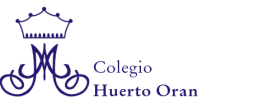 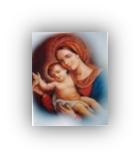 INSTITUTO NUESTRA SEÑORA DEL HUERTO. ORAN-SALTA“ATENTOS AL MUNDO, CON EL CORAZON PUESTO EN DIOS”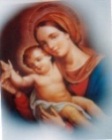 CALENDARIO ACADÉMICO: PERIODO LECTIVO 2021Observaciones: Serán notificados oportunamente:De las Jornadas Pedagógicas-Pastoral.Cronograma de Actividades Pastorales desde el Equipo de Catequesis, Comunidad Religiosa y Eq. ConducciónCronograma de Comisiones Evaluadoras desde Secretaría.Actos de Colación y de Finalización del Periodo lectivo.TRIMESTRESFECHASACTIVIDADESResponsables1°01/03 al  31/05O1/03/21Inicio del Periodo lectivo 2021Eq. Directivo1°01/03 al  31/0501/03 al 31/03Inicio del Periodo de Intensificación o  Complementación de la Enseñanza para Acompañar las trayectorias Educativas en el Marco de la Unidad Pedagógica 2020 – 2021 y Articulación.- Equipo de profesores y Equipo Directivo1°01/03 al  31/0525/03  y 26/03Comisión Evaluadora para completar Estudios.( sin suspensión de clases 1er Llamado)Eq. Directivo y Secretaría1°01/03 al  31/0526, 29 y 30/03Periodo de Acreditación Final de los Aprendizajes Correspondiente al último año de la Educación Secundaria 2020.-Profesores y Equipo Directivo1°01/03 al  31/0531/03 Entrega de Informe Descriptivo de los alumnos con AP y AI que no hayan acreditado en el Periodo Lectivo 2020; solicitado oportunamente por el Equipo Directivo.Profesores1°01/03 al  31/0505/04Entrega de los Acuerdos por Área para articular saberes en el periodo de Intensificación, solicitado en Jornada Institucional del 26.02.-.Profesores1°01/03 al  31/0512/04Entrega de las planificaciones de los contenidos prioritarios para dar continuidad a la Unidad Pedagógica 2020-2021. (Fecha límite sin excepción)Profesores1°01/03 al  31/0501/04 al 17/04Comisión Evaluadora para completar Estudios (Sin suspensión de clases 2do Llamado)Tribunal Evaluador1°01/03 al  31/0526 al 30 /04Periodo de Acreditación Final de los Aprendizajes Correspondiente al último año de la Educación Secundaria Año 2020Equipo de Profesores1°01/03 al  31/0510 al 14 de MayoAcreditación de alumnos de 2do a 5to Año, con AP y AI del Periodo Lectivo 2020.-Equipo de Profesores1°01/03 al  31/0503 al 14/05Comisión Evaluadora para completar Estudios.( sin suspensión de clases 3er  Llamado)Eq. Profesores1°01/03 al  31/0524/05Entrega de planilla a los profesoresEquipo de preceptores1°01/03 al  31/0517 al 28/05Comisión Evaluadora para completar Estudios.( sin suspensión de clases 4to  Llamado)Eq. Profesores1°01/03 al  31/0531/05Finalización del Primer TrimestreDevolución de planillas a los preceptoresEquipo de profesores2° 01/06 al  17/0901/06Inicio del Segundo Trimestre 2° 01/06 al  17/0907 al 11/06Entrega de Registro de Procesos.Preceptores2° 01/06 al  17/0924 y 25/06Comisión Evaluadora para completar Estudios. (Sin Suspensión de Actividades)Profesores y Secretaria2° 01/06 al  17/0912 al 23/07*Receso Escolar de Invierno2° 01/06 al  17/09Según autorización del MCCyTJornada PEDAGOGICA-PASTORALEq. Directivo y Pastoral2° 01/06 al  17/0926, 27 y 28 /07Comisión evaluadora para espacios curriculares pendientes, equivalentes y libres para completar estudios. Con suspensión de clasesTribunal Evaluador2° 01/06 al  17/0906 al 10/09 Acreditación de alumnos de 2do a 5to Año, con AP y AI del  Periodo Lectivo 2020.-Equipo de Profesores2° 01/06 al  17/0913/09Entrega de Planillas a los ProfesoresEquipo de preceptores2° 01/06 al  17/0917/09Finalización del segundo trimestreDevoluciones de Planillas a preceptoresEquipo de profesores3°20/09 al 03/1220/09Inicio del Tercer Trimestre Profesores3°20/09 al 03/1222 al 29 /09Entrega de Registro de Procesos Equipo de preceptores. 3°20/09 al 03/1228 y 29/10*Comisión evaluadora para completar estudios sin suspensión de clases.Profesores3°20/09 al 03/1215/11 al 29/11Acreditación de alumnos de 2do a 5to Año, con AP y AI del  Periodo Lectivo 2020.-Profesores3°20/09 al 03/1222/11Entrega de planillas a preceptores de 4to Año, alumnos con AD.Profesores3°20/09 al 03/1229/11Entrega de planillas a preceptores, el resto de los cursos.Profesores3°20/09 al 03/1203/12Finalización del Periodo de Intensificación o Compensación de la Enseñanza para acompañar las trayectorias Educativas en el Marco de la Unidad Pedagógica 2020-2021 y Articulación.- 3°20/09 al 03/12A confirmarMisa de Acción de Gracia y de Egresados Promoción Huerto 2021Eq. De Pastoral3°20/09 al 03/12A confirmarActo Egresado Promoción 2021.3°20/09 al 03/1203/12/2021Acto de Finalización de Periodo Lectivo Equipo Directivo Equipo de CatequesisDiciembre 202106, 07 y 09/12Comisión  Evaluadora para alumnos pendientes, equivalencias, libres y para completar estudios hasta  2019 Tribunal EvaluadorDiciembre 202110, 13, 14, 15 y 16/12Comisión Evaluadora para alumnos regulares que no aprobaron espacios curriculares al finalizar la Unidad Pedagógica 2020-2021.Tribunal EvaluadorFEBRERO 202208/02/21Organización InstitucionalEquipo Directivo PreceptoresFEBRERO 202209, 10 y 11/02/2020Comisión  Evaluadora para alumnos pendientes, equivalencias, libres y para completar estudiosTribunal EvaluadorFEBRERO 202214,15, 16, 17 y 18 /02Comisión Evaluadora para alumnos regulares que no aprobaron espacios curriculares al finalizar la Unidad Pedagógica 2020-2021.Tribunal Evaluador